March 1, 2016Specialized Press ContactEuropeThomas LangeCoating AdditvesPhone	+49 201 173 3050thomas.lange2@evonik.comSpecialized Press Contact
AmericasJacek GedigaCoating AdditivesPhone	+1 804 727 0670jacek.gediga@evonik.comSpecialized Press ContactAsiaAriel FangPhone +86 21 6119 1505ariel.fang@evonik.comEvonik Resource Efficiency GmbHRellinghauser Strasse 1-1145128 Essen
GermanyPhone +49 201 177-01Fax +49 201 177-3475www.evonik.comwww.tego.deManagement Board Dr. Claus Rettig, Chairman Dr. Johannes Ohmer, 
Simone Hildmann, 
Alexandra SchwarzRegistered Office: EssenRegister Court: Essen Local CourtCommercial Registry B 25783VAT ID no. DE 815528487TEGO® Dispers 747 W: The efficient additive for intense reds and yellowsThe new dispersing additive from Evonik is efficient in three ways: First, it increases pigment loading, which simplifies the grinding process. Second, it can be used for all types of iron oxide, thus reducing the number of dispersing additives needed — a significant difference from additives based on polyacrylate salts. Third, it closes the price/performance gap to many more costly polymer additives. TEGO® Dispers 747 W has been specially developed for water-based iron oxide concentrates in architectural applications.The additive combines the advantages of electrostatic stabilization with those of steric stabilization. As a result, this provides lasting pigment stabilization for a uniformly high level of color intensity, even when stored for long periods of time. In addition, the additive lowers the viscosity of the pigment concentrate. This allows the concentrate to absorb more pigment, reducing the amount of concentrate needed to cover a given surface area. “The demands for covering power and color intensity are growing constantly in architectural applications, and that increases the demands on the dispersing additive used,” explains Daniel Brünink, the Director of Global Marketing for Decorative Coatings. “The additives used up until now do not stabilize formulations adequately. But thanks to TEGO® Dispers 747 W, formulators now have a cost-effective solution for architectural applications.”TEGO® Dispers 747 W is suitable for water-based, inorganic pigment concentrates and demonstrates excellent processing characteristics in the tinting process.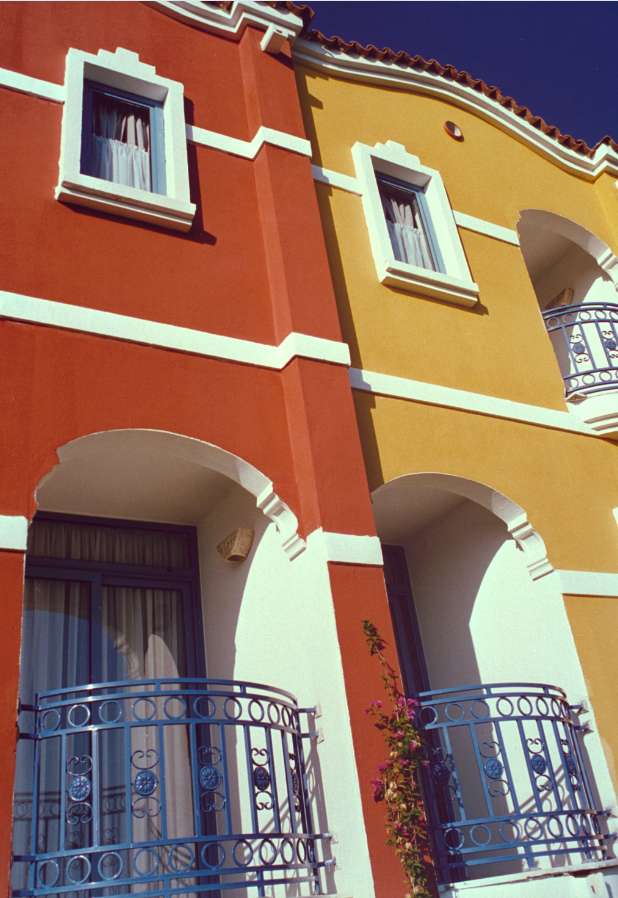 About Resource EfficiencyThe Resource Efficiency segment is led by Evonik Resource Efficiency GmbH and supplies high performance materials for environmentally friendly as well as energy-efficient systems to the automotive, paints & coatings, adhesives, construction, and many other industries. This segment employed about 7,800 employees, and generated sales of around €4 billion in 2014.About EvonikEvonik, the creative industrial group from Germany, is one of the world leaders in specialty chemicals, operating in the Nutrition & Care, Resource Efficiency and Performance Materials segments. The company benefits from its innovative prowess and integrated technology platforms. In 2014 more than 33,000 employees generated sales of around €12.9 billion and an operating profit (adjusted EBITDA) of about €1.9 billion.DisclaimerIn so far as forecasts or expectations are expressed in this press release or where our statements concern the future, these forecasts, expectations or statements may involve known or unknown risks and uncertainties. Actual results or developments may vary, depending on changes in the operating environment. Neither Evonik Industries AG nor its group companies assume an obligation to update the forecasts, expectations or statements contained in this release.